Задание выполнил(а) _______________________5 __ класс10. Уравнение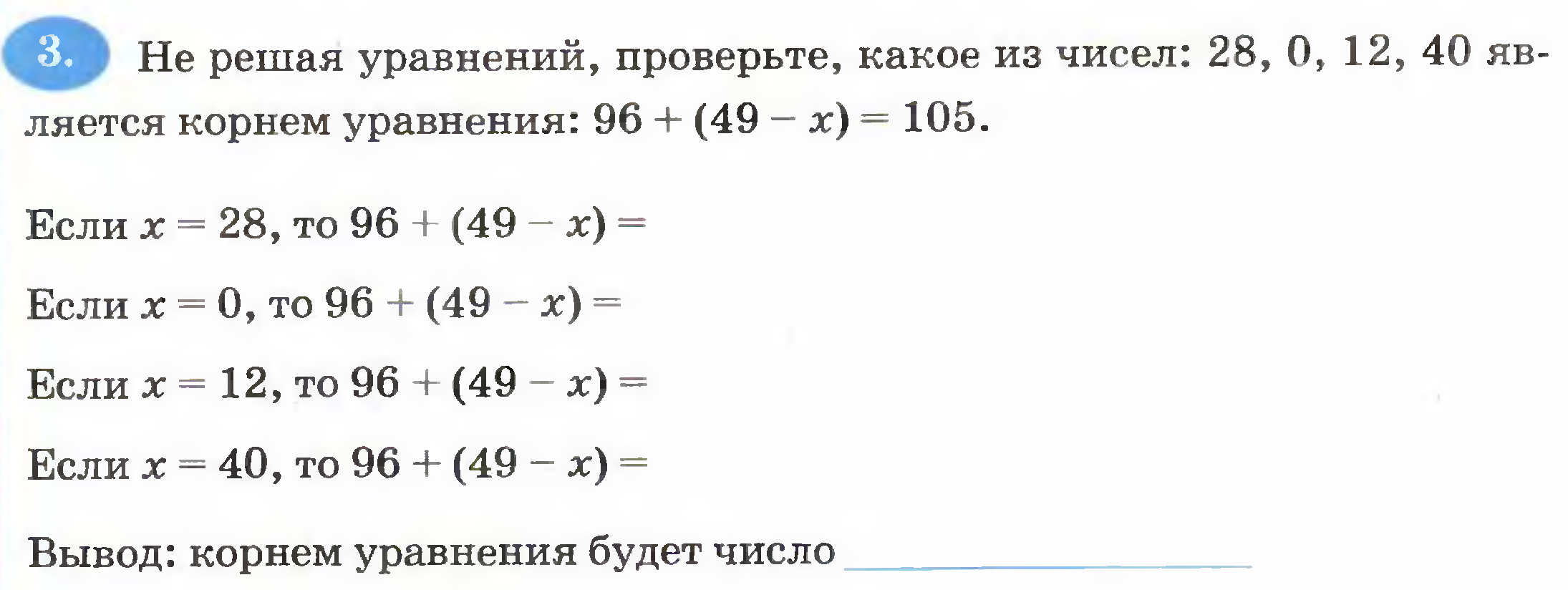 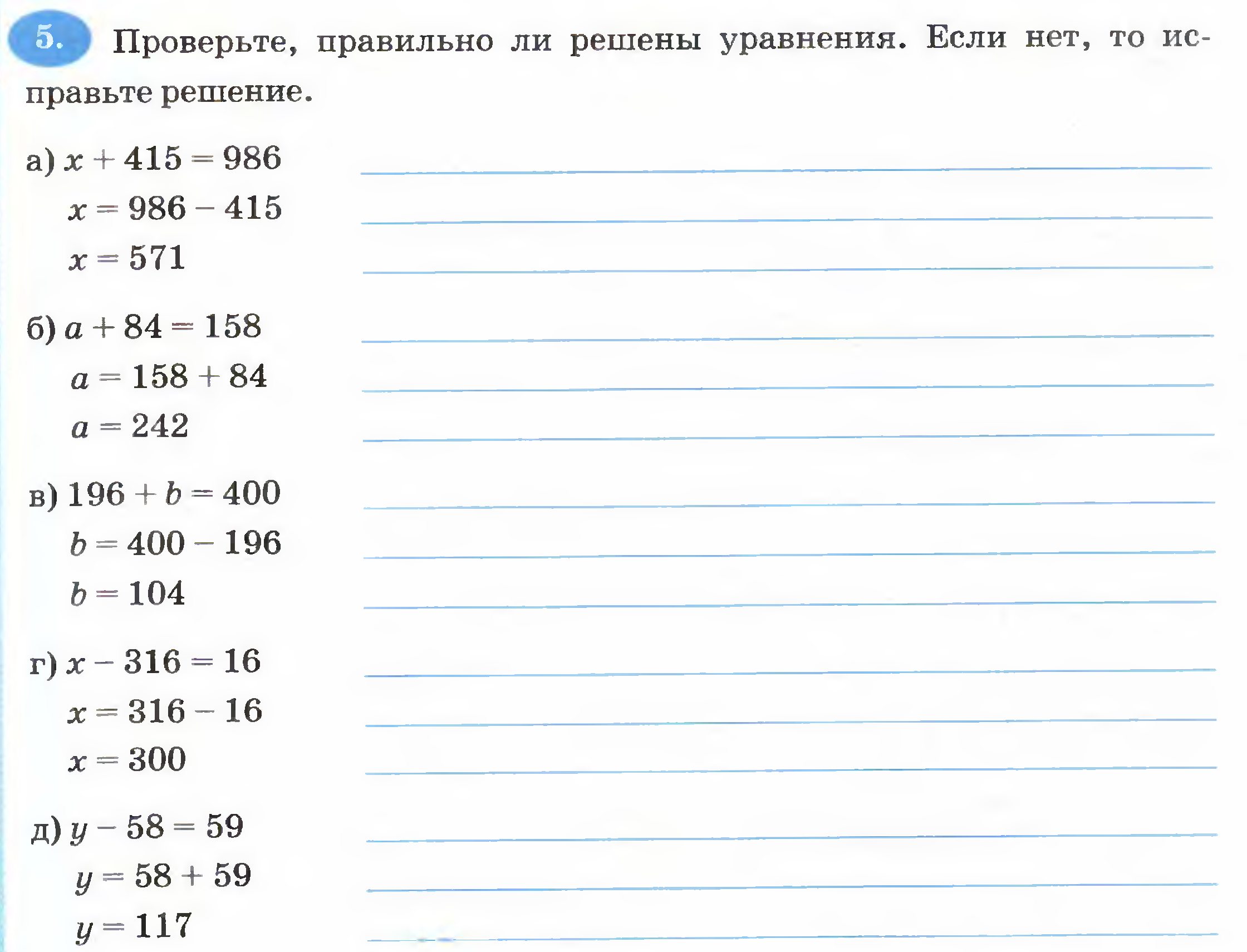 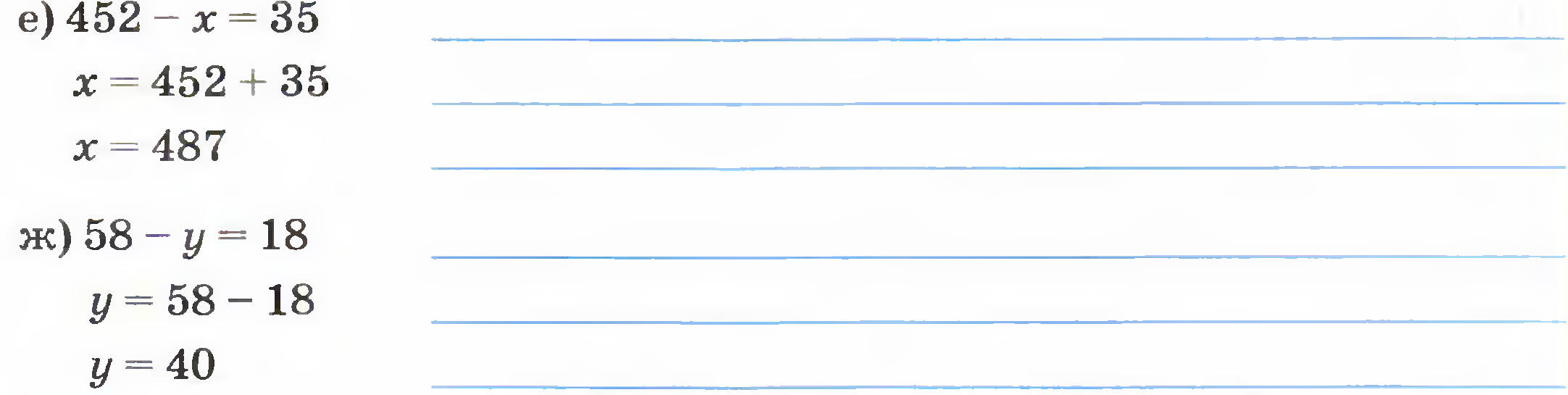 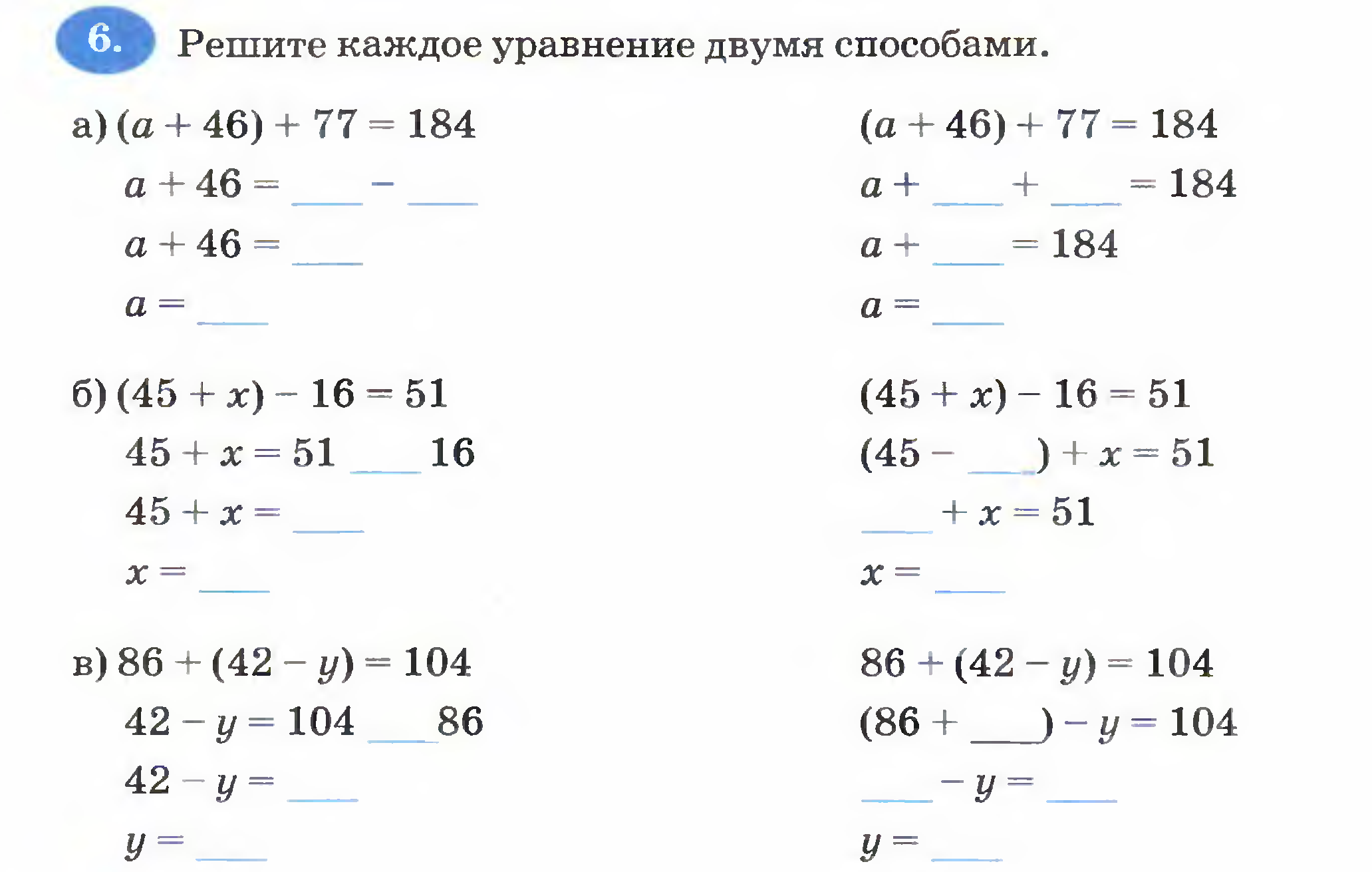 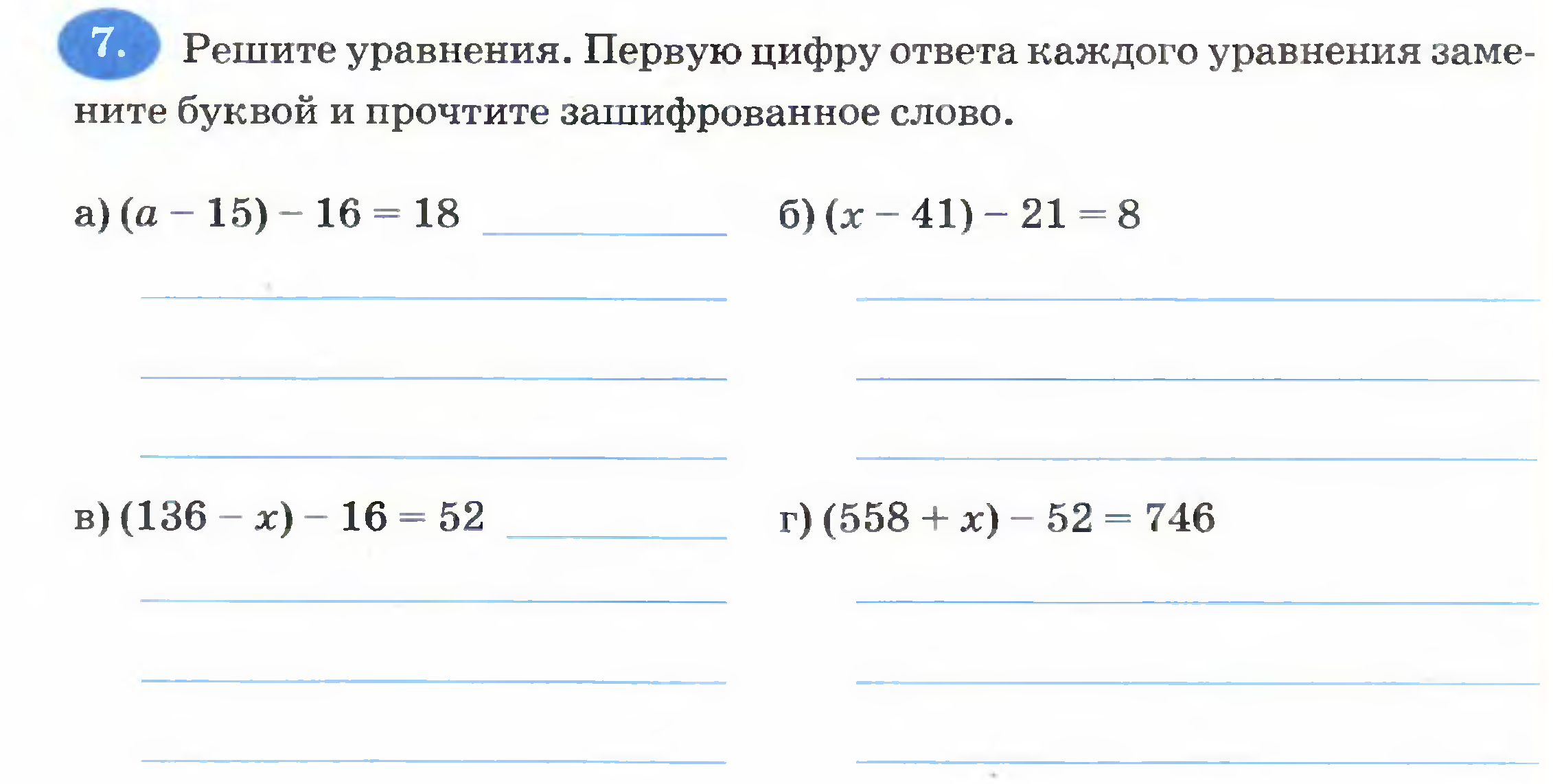 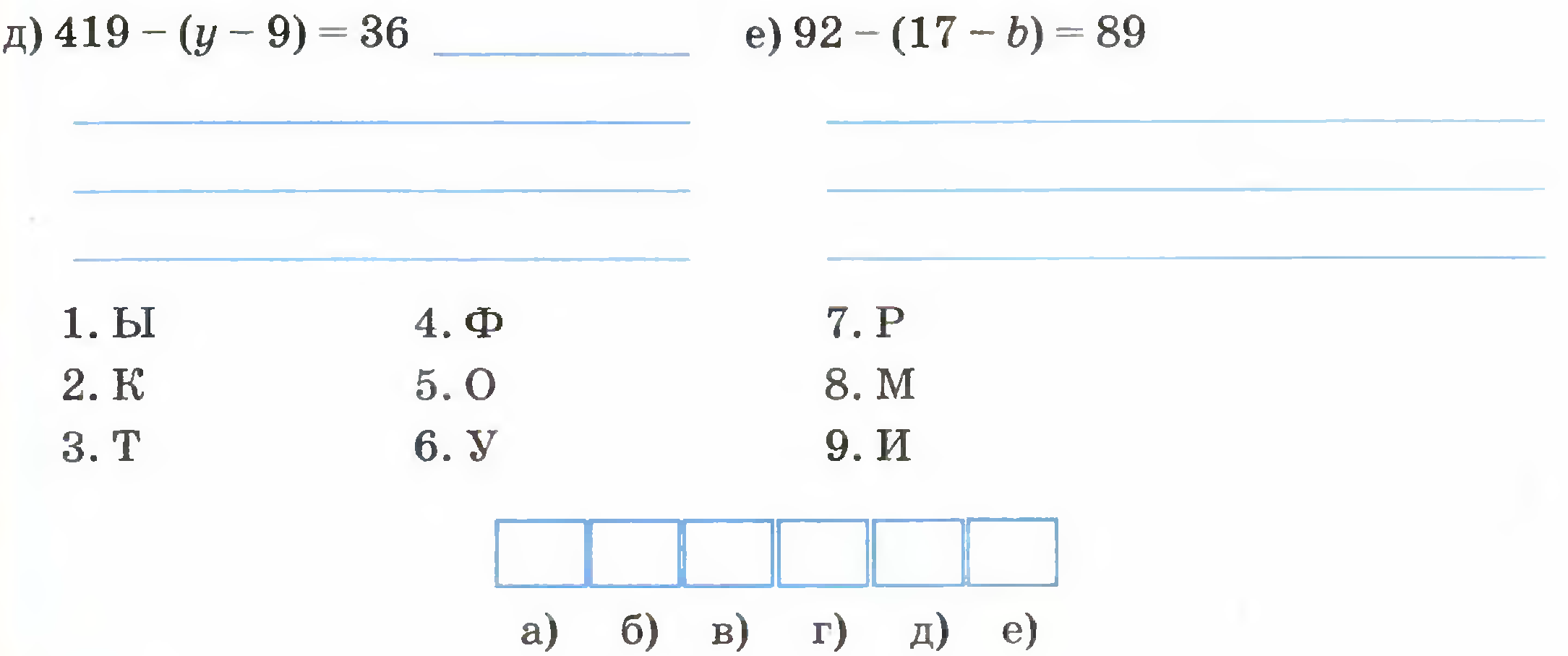 